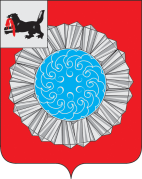 АДМИНИСТРАЦИЯ МУНИЦИПАЛЬНОГО ОБРАЗОВАНИЯ СЛЮДЯНСКИЙ РАЙОНП О С Т А Н О В Л Е Н И Ег. Слюдянкаот 25.09.2017г. № 514О внесении изменений в постановлениеадминистрации муниципального образованияСлюдянский район от 29.06.2017г. № 352 «Об  утверждении административного регламента предоставления муниципальной услуги «Утверждение схемы расположения земельных участков на кадастровом плане территории, находящихся в собственностимуниципального образования Слюдянский район, а такжегосударственная собственность на которые не разграничена,расположенных на территориях сельских поселений,входящих в состав муниципального образования Слюдянский район»Во исполнение протокола совещания по вопросу внедрения целевой модели упрощения процедур ведения бизнеса и повышения инвестиционной привлекательности субъектов Российской Федерации «Постановка на кадастровый учет земельных участков и объектов недвижимости» от 02 июня 2017 года, руководствуясь статьями 38, 47 Устава муниципального образования Слюдянский район (новая редакция), зарегистрированного постановлением Губернатора Иркутской области от 30 июня 2005 года № 303-П,ПОСТАНОВЛЯЮ:1. Внести в постановление администрации муниципального образования Слюдянский район от 29.06.2017 г. № 352 «Об утверждении административного регламента предоставления муниципальной услуги «Утверждение схемы расположения земельных участков на кадастровом плане территории, находящихся в собственности муниципального образования Слюдянский район, а также государственная собственность на которые не разграничена, расположенных на территориях сельских поселений, входящих в состав муниципального образования Слюдянский район» следующие изменения:1.1. Изложить пункт 20 административного регламента в следующей редакции:«20. Срок предоставления муниципальной услуги включает в себя:1) принятие решения об утверждении схемы расположения земельного участка - в течение 18 календарных дней со дня регистрации заявления в администрации муниципального образования Слюдянский район;2) принятие решения об отказе в утверждении схемы расположения земельного участка - в течение 18 календарных дней со дня регистрации заявления в администрации муниципального образования Слюдянский район».1.2. Изложить пункт 21 административного регламента в следующей редакции:«21. Сроки выдачи (направления) документов, фиксирующих конечный результат предоставления муниципальной услуги:1) постановление администрации муниципального образования Слюдянский район об утверждении схемы расположения земельного участка - не позднее 18 календарных дней с момента регистрации заявления в администрации муниципального образования Слюдянский район;2) отказ в утверждении схемы расположения земельного участка - не позднее 18 календарных  дней с момента регистрации заявления в администрации муниципального образования Слюдянский район».1.3. Изложить подпункт 2 пункта 66 административного регламента в следующей редакции:«2) подготовку проекта постановления администрации муниципального образования Слюдянский район об утверждении схемы расположения земельного участка и обеспечивает его согласование и подписание в установленном порядке - в течение 18 календарных дней с момента регистрации заявления».1.4. Изложить Приложение № 2 к административному регламенту в новой редакции (прилагается).2. Опубликовать настоящее постановление в специальном выпуске газеты «Славное море», а также разместить на официальном сайте администрации муниципального образования Слюдянский район в информационно-телекоммуникационной сети «Интернет»: www.sludyanka.ru, в разделе «Администрация муниципального района/МКУ «Комитет по управлению муниципальным имуществом и земельным отношениям муниципального образования Слюдянский район»/Положения, административные регламенты».3. Контроль за исполнением настоящего постановления возложить на председателя МКУ «Комитет по управлению муниципальным имуществом и земельным отношениям муниципального образования Слюдянский район», заместителя мэра муниципального образования Слюдянский район Стаценскую Л.В.И.о. мэра муниципального образованияСлюдянский район                                                           		                Ю.Н. АзоринПриложение № 2к административному регламенту предоставления муниципальной услуги «Утверждение схемы расположения земельных участков на кадастровом плане территории, находящихся в собственности муниципального образования Слюдянский район, а также государственная собственность на которые не разграничена, расположенных на территориях сельских поселений, входящих в состав муниципального образования Слюдянский район»БЛОК-СХЕМА ПРЕДОСТАВЛЕНИЯ МУНИЦИПАЛЬНОЙ УСЛУГИПрием и регистрация заявления и документов (в течение одного рабочего дня)Формирование и направление межведомственных запросов в органы, участвующие в предоставлении муниципальной услуги(в течение 3 рабочих дней со дня регистрации заявления в уполномоченном органе)Принятие решения об утверждении схемы расположения земельного участка или решения об отказе в утверждении схемы расположения земельного участка(не более чем 18 календарных дней со дня регистрации заявления)Направление (выдача) заявителю результата муниципальной услуги(в течение 3 рабочих дней со дня принятия постановления администрации муниципального образования Слюдянский район об утверждении схемы расположения земельного участка либо подписания письма об отказе в утверждение схемы расположения земельного участка)Направление в орган регистрации прав в срок не более чем 5 рабочих дней со дня принятия постановления администрации муниципального образования Слюдянский район об утверждении схемы расположения земельного участка указанное решение с приложением схемы расположения земельного участка